                                                                                                                                2016 / 2017 / 2018 / 2019 / 2020CYCLE CLUB SUDBURY    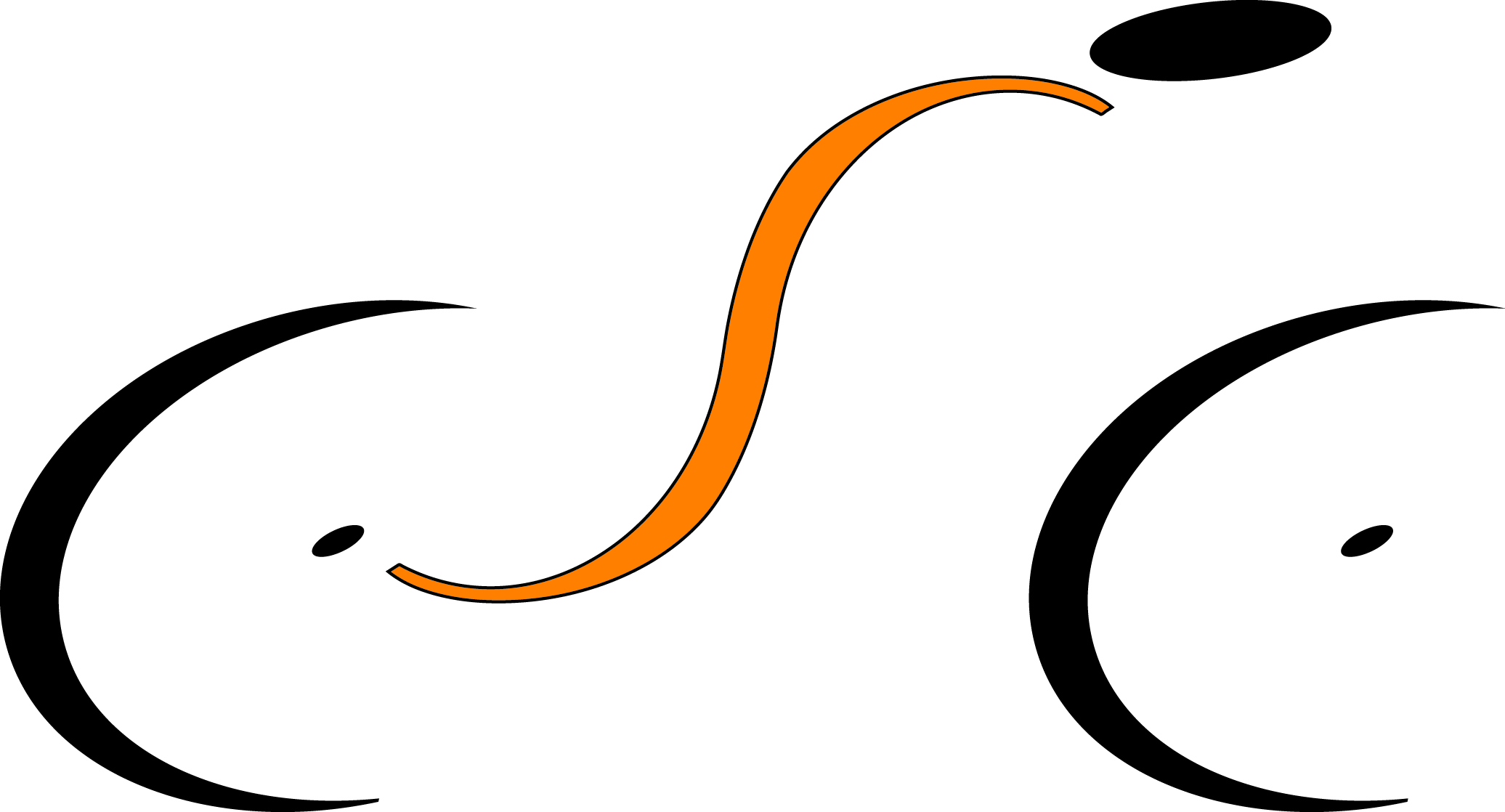 (Affiliated to British Cycling, CTT, CTC, ECCA, EDCA, ERRL )    2016 SEASON (Jan 2016 – Jan 2017)APPLICATION FOR MEMBERSHIP                               NAME                                                                     DATE OF BIRTHOther names if family membership   . ADDRESS                                                                                  POST CODE   TEL. NO.                                                                MOB. NO. NEW MEMBERS ONLY: How did you hear of CCS?  E-MAIL ADDRESS The ‘Spindle’ magazine will be sent to this addressNOTE: Membership of British Cycling or Cycle Touring Club is recommended, for third party insurance purposes. CCS is now affiliated to CTC, and CCS members can get affiliated membership giving third party insurance cover (not including legal advice), CTC discounts and an e-newsletter, for £16 a year. To join CTC on line, e-mail the Membership Secretary at pamandrobinw@gmail.com for the CCS authorisation code. If you have no internet access, phone the Membership Secretary, Robin Weaver, 01449 741048.CLASS OF MEMBERSHIP  (please tick)                                                                 (leave blank)                                                                                          NOTE: If joining after 30 Sept, payment will also cover the next year’s membership.SIGNED                                                                                       DATE         Pay by post; cheques payable to Cycle Club Sudbury; post with form to the Membership Secretary:         Robin Weaver, 14 Chapel Street, Bildeston, Ipswich, IP7 7EP: 01449 741048.         Pay by EFT (was called BACS); e-mail completed form to Membership Secretary, Robin Weaver;  
        pamandrobinw@gmail.com, with a copy to Treasurer David Miller; studlands@btinternet.com; Robin will then e-mail you CCS bank details so you can carry out EFT/BACS transfer.The Data Protection Act 2002Personal information provided to CCS will be used for administration of membership, and distribution of information on Club activities. It will be not be divulged to outside organisations or individuals.      E-mail addresses will be divulged to other members. Committee members’ details may appear on the website. By providing personal data to CCS you consent to data being used by CCS in these ways. Life Member (elected)NilMember (First Claim) - Juvenile, under 16 years £5Member (First Claim) - Junior, 16 – 18 years                                 £8Member (First Claim) - Senior,19 - 64 years£18Member (First Claim) - over 65£12Family membership – Member and partner(including children under 16 years)                 £24Second Claim member First Claim Cycling Club is . . . . . . . . . . . . . . . . . . . . . . . . . £12Temporary member (for a 3 week period)£5Non- rider / Associate member£4Additional payment for season of Club time trials; (optional; or you can pay £3 per ride if you want)£45